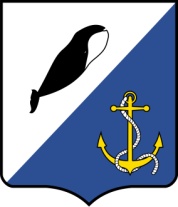 АДМИНИСТРАЦИЯ ПРОВИДЕНСКОГО ГОРОДСКОГО ОКРУГАПОСТАНОВЛЕНИЕНа основании Федерального закона от 21 декабря 1994 года № 69-ФЗ «О пожарной безопасности», Федерального закона от 06 октября 2003 года  № 131-ФЗ «Об общих принципах организации местного самоуправления в Российской Федерации», Администрация Провиденского городского округаПОСТАНОВЛЯЕТ:1. Внести в постановление Администрации Провиденского городского округа от 26 августа 2020 года № 239 «Об обеспечении жилых помещений граждан, проживающих на территории Провиденского городского округа, автономными пожарными извещателями» следующие изменения:1.1. Дополнить пункт 13 приложения №1 подпунктом 13.1. следующего содержания;«13.1. По желанию гражданина автономный пожарный извещатель может быть передан гражданину для самостоятельной установки. В таком случае передача автономного пожарного извещателя оформляется Актом передачи пожарного извещателя согласно приложению №6 к настоящему Порядку.».1.2. Дополнить приложение №1 приложением №6 следующего содержания:«Приложение №6к Порядку обеспечения автономными пожарными извещателями мест проживания граждан на территории Провиденского городского округаАКТпередачи пожарного извещателя Настоящий акт составлен представителем Администрации Провиденского городского округа _____________________________________________________________ (должность)_____________________________________________________________________________(фамилия, имя, отчество)и собственником (нанимателем) жилого помещения, расположенного по адресу: 
689251, Чукотский автономный округ, ___________________________________________, ул. _____________________________, дом ____, кв. _____  ____________________________________________________________________________(фамилия, имя, отчество)в том, что первый сдал, а второй принял комплект автономного пожарного извещателя в составе:1. Автономный пожарный извещатель ______________________________.2. Упаковка от автономного пожарного извещателя 3. Руководство по эксплуатации автономного пожарного извещателя.При передаче проведена настройка, проверка комплектности и работоспособности указанного пожарного извещателя. Замечаний по работе автономного пожарного извещателя нет.С подписанием настоящего Акта собственник (наниматель) жилого помещения _____________________________________________________________________________(фамилия, имя, отчество полностью)принимает на себя ответственность за установку и обслуживание указанного извещателя, а также за поддержание счета sim-карты, установленной в автономном пожарном извещателе с GSM-модулем, на уровне, обеспечивающем оплату услуг оператора сотовой связи при оповещении о срабатывании автономного пожарного извещателя с GSM-модулем.Представитель Администрации Провиденского городского округа_____________________________________________________________________________ (должность)_______________						_________________________	(дата)				(подпись)			(расшифровка подписи)Собственник (наниматель) жилого помещения________________					_________________________(дата)				(подпись)			(расшифровка подписи)».2. Обнародовать настоящее постановление в информационно-телекоммуникационной сети Интернет на официальном сайте Провиденского городского округа.3. Настоящее постановление вступает в силу со дня обнародования.4. Контроль за исполнением настоящего постановления возложить на начальника отдела военно-мобилизационной работы, гражданской обороны и чрезвычайных ситуаций Администрации Провиденского городского округа Романенко А.А.от 23 ноября 2020 г.№ 324пгт. ПровиденияО внесении изменений в постановление Администрации Провиденского городского округа от 26 августа 2020 года № 239 «Об обеспечении жилых помещений граждан, проживающих на территории Провиденского городского округа, автономными пожарными извещателями»Заместитель глава администрацииД.В. РекунПодготовил:А.А. РоманенкоСогласовано:Е.А. КрасиковаРазослано: дело; отдел ВМР ГОиЧС, УСП, УФЭиИО, МКУ «УТОиИО, ЕДДС и А», ОНД и ПР по Провиденскому городскому округу,. Отдел социальной поддержки населения в Провиденском городском округе, Провиденский филиал ЧОКСЦОНРазослано: дело; отдел ВМР ГОиЧС, УСП, УФЭиИО, МКУ «УТОиИО, ЕДДС и А», ОНД и ПР по Провиденскому городскому округу,. Отдел социальной поддержки населения в Провиденском городском округе, Провиденский филиал ЧОКСЦОН